Zajęcia z rozwijania kreatywności SPdP 09.06.2020. (2x45min)Cele:Uczeń zna słowa i melodię nowo poznanego utworuUczeń potrafi kreatywnie myśleć tworząc wypowiedziUczeń rozumie czym jest przyjaźńUczeń potrafi wymienić wady i zaletyUczeń kształtuje czytanie Uczeń uczy się piosenki ze słuchu lub ze słuchu przy pomocy tekstu.Co to jest przyjaźń? Jakie są zasady prawdziwej przyjaźni? Kim jest mój przyjaciel?Zad. 1.Przeczytaj tekst piosenki i odpowiedz na pytania!Kilku kumpliKilku kumpli i patyk albo dwa
Powstanie dom, w którym mieszkać się da
Kumpli weź patyk w garść
Potrafisz to
Wyrośnie dom choć nie było tu go..

Okno będzie tu a drzwi o tam
Postawimy nasz dom
To nie potrwa długo..

Kilku kumpli i patyk albo dwa
Powstanie dom, w którym mieszkać się da
Kumpli weź patyk w garść
Potrafisz to
Wyrośnie dom choć nie było tu go..

Skromny lub zupełnie nie
Tygrys może tu wpaść
A nawet Sowa..

Kilku kumpli i patyk albo dwa
Powstanie dom, w którym mieszkać się da
Kumpli weź patyk w garść
Potrafisz to
Wyrośnie dom choć nie było tu go..

Kilku kumpli weź.. 5xKiedy chętnie zapraszamy gości do domu to mówimy, że „nasz drzwi są *******”Co oznacza stwierdzenie bezinteresowna pomoc?Można zawsze na niego liczyć. Czy to prawda, że jeśli kogoś mocno kochamy, to kiedy ta osoba jest smutna my też czujemy smutek? A kiedy jest radosna my również jesteśmy radośni.Zad. 2.Posłuchaj piosenkę „Kilku kumpli”  i spróbuj ją zaśpiewać:https://www.youtube.com/watch?v=OI9yi1uQWJwzad. 3.Jaki powinien być przyjaciel? Opowiedz i zapisz swoje pomysły. 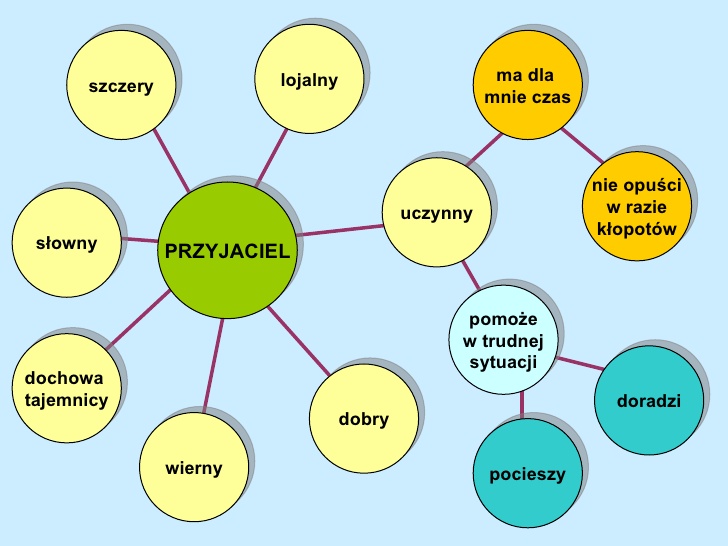 Zad. 4.Kto może być naszym przyjacielem? Jaki jest Twój przyjaciel?Zad. 5.Zapoznaj się z piosenką „Przyjaciel dobra rzecz”:https://www.youtube.com/watch?v=r1th-EjTsYYZapoznaj się z tekstem piosenki:Przyjaciel dobra rzeczAlicja JanoszZdarzają się czasem takie dni, że wszystko jest nie tak,
Nie wiesz nawet kim masz być, gubisz się w tym sam.
Nie chowaj się za siebie, za piękny na to świat,
Jest obok ktoś, kto w potrzebie zmieni kłopoty w żart.

O jupi jej, przyjaciół dobrze mieć,
bo wtedy uda się wszystko co chcesz.
Na każdy stres kłopotów sto,
Przyjaciel to naprawdę dobra rzecz.
Naprawdę dobra rzecz.

Nieważne jest ile nóg ma, czy sierść, czy gładką twarz,
Nieważne który kolor skóry i czy maniery zna.
Choć świat by się zawalił, a Ty byś nie miał nic,
On nie nawali i Cię ocali, to samo zrobisz Ty!

O jupi jej, przyjaciół dobrze mieć,
bo wtedy uda się wszystko co chcesz.
Na każdy stres kłopotów sto,
Przyjaciel to naprawdę dobra rzecz. x3Zad. 6.Wykonaj rozgrzewkę przed śpiewaniem:Parskaj jak konik (pry)Wykonaj głęboki wdech i sycz jak wąż wydychając powietrzeKląskaj językiem jakby galopowały konieOddychaj jak zdyszany piesek, język wyciągnięty na dolnej wardze, szybkie oddechyStań na jednej nodze i wykonaj jaskółkę – zmień nogęZrób 5 przysiadów na zmianę z podskokamiWypowiadaj dość szybko: la, la, la, la, la, la, la, la, la, la, la, la, la, la, la, la, la, la, la, la, la, la... ;
da, da, da, da, da, da, da, da, da, da, da, da, da, da, da, da, da, da, da, da, da, da, da, da, da…Naśladuj wyjącą syrenę: ijo, ijo, ijo, jijo, jijo, jio, jio… /x2Spokojny długi wdech i spokojny długi wydechZad. 6.Słuchając piosenkę: „Przyjaciel dobra rzecz” śledź słowa utworu. Wykonaj zadanie 2 razy.Zad. 6.Jak myślisz co spowodowało emocje osób na zdjęciach? O czym przed chwilą rozmawiały dziewczyny?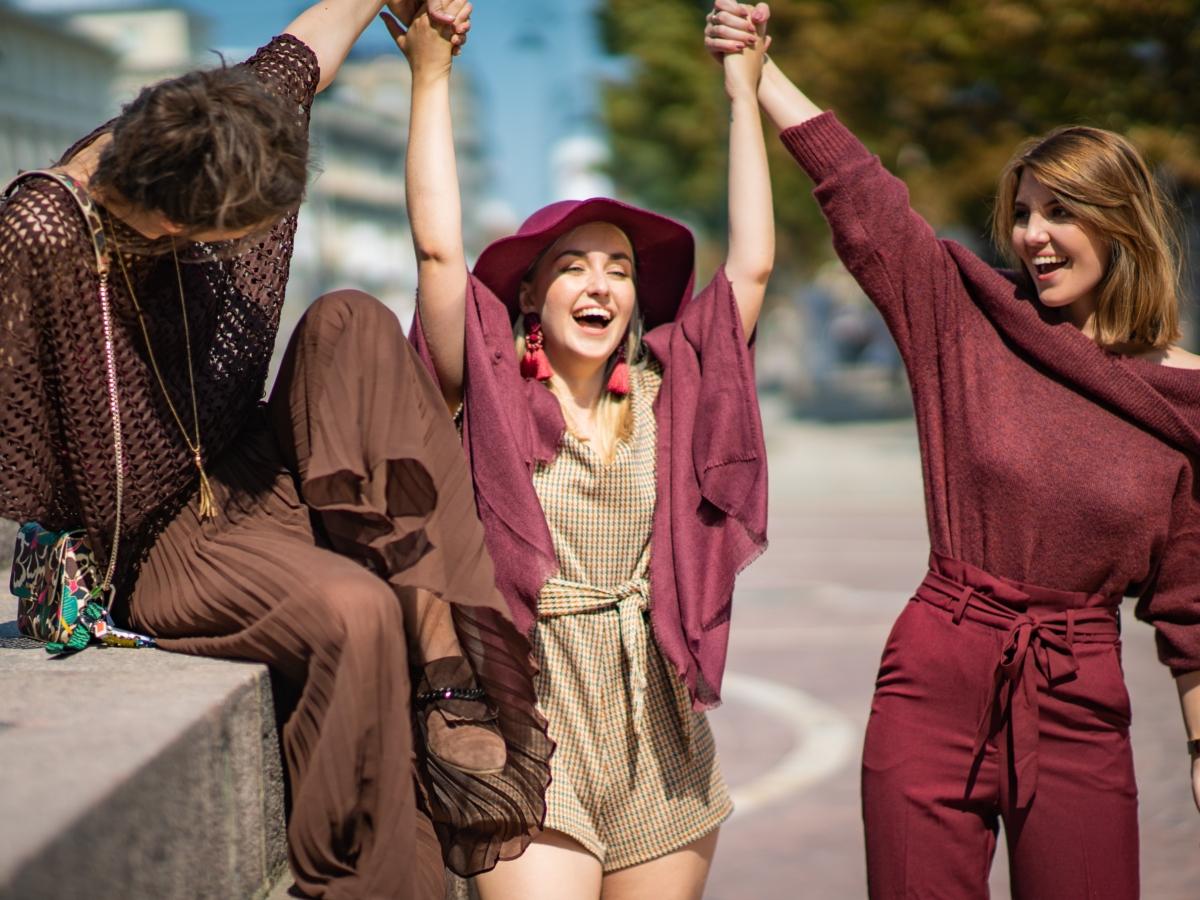 Co właśnie zobaczyły dziewczyny?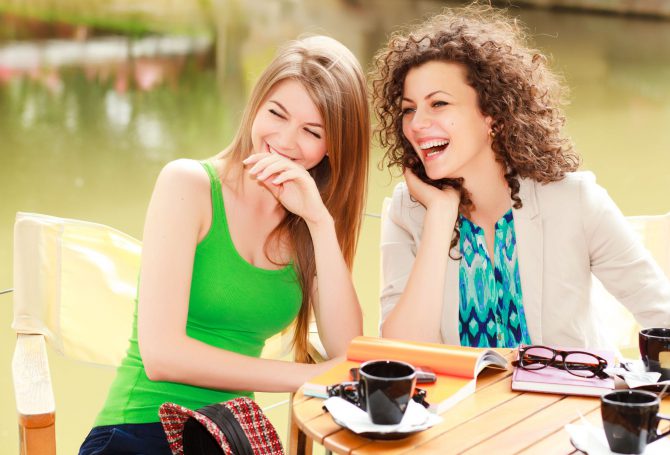 Zad. 7.Wybierz hasła, które według Ciebie są zaletami czyli dobrymi cechami oraz wadami czyli złymi cechami.leniwypracowitysamolubnytowarzyskitchórzliwyodważnypomocnyzapominalskiniezdarnyzaradnyzłośliwywyrozumiałyspóźnialskipunktualny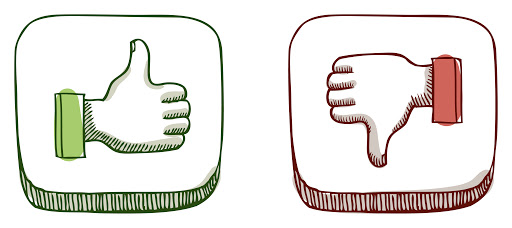 Pamiętaj, że trzeba walczyć ze swoimi wadami. Najpierw jednak trzeba je w sobie poznać i zaakceptować… później to już droga to zmian. Każdy jest inny więc nie porównujmy się do nikogo tylko patrzmy sami na siebie. Nie oceniajmy tylko sądźmy według swojego postępowania. Wybaczajmy innym i sobie. Ważne, aby chcieć się zmienić i robić coś w tym kierunku. Choć to długa i często żmudna praca.Zad. 8.Wypisz swoje 3 zalety czyli dobre cechy i 3 wady – złe cechy.Zad. 9.Co można robić ze swoim przyjacielem? Podaj 3 przykłady.Zad. 10.Oglądnij obrazki i wybierz, który najbardziej przypadł Ci do gustu. Opisz go.Przeczytaj teksty i wybierz z którym najbardziej się zgadasz.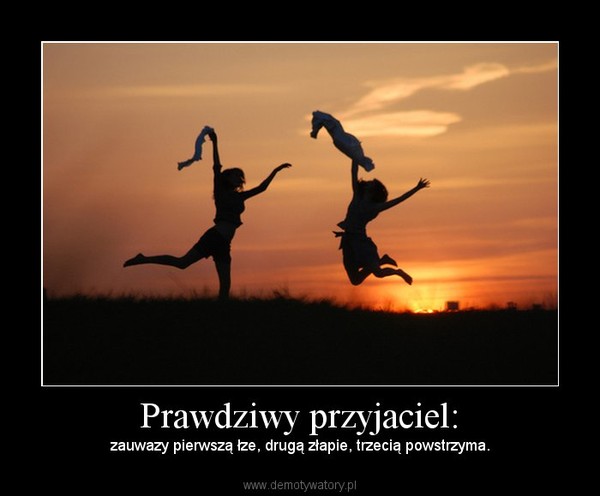 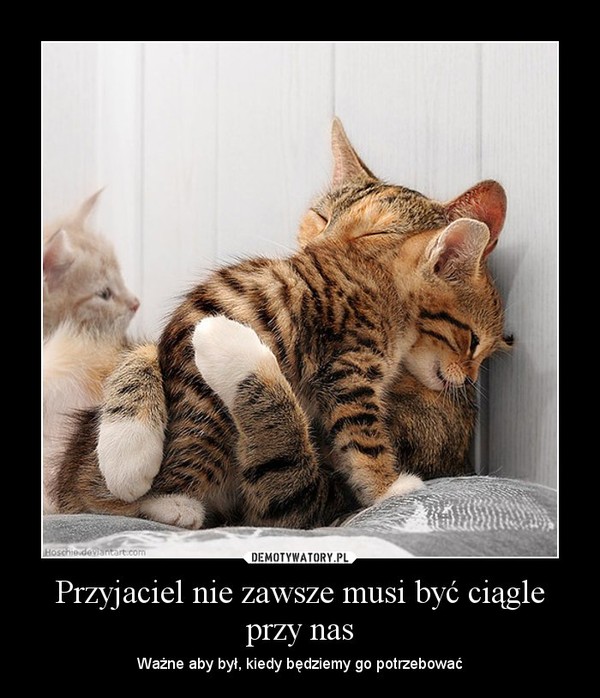 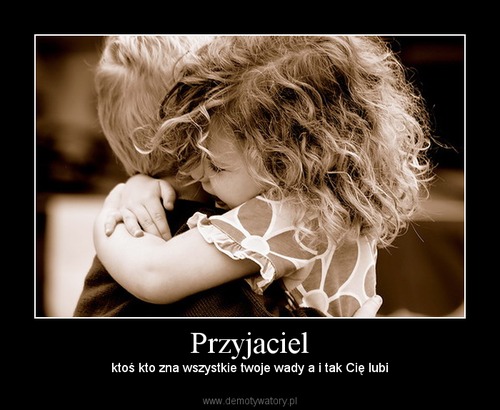 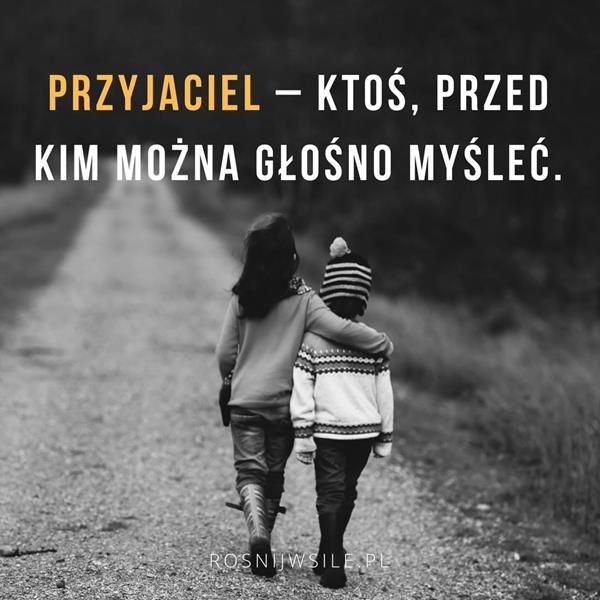 